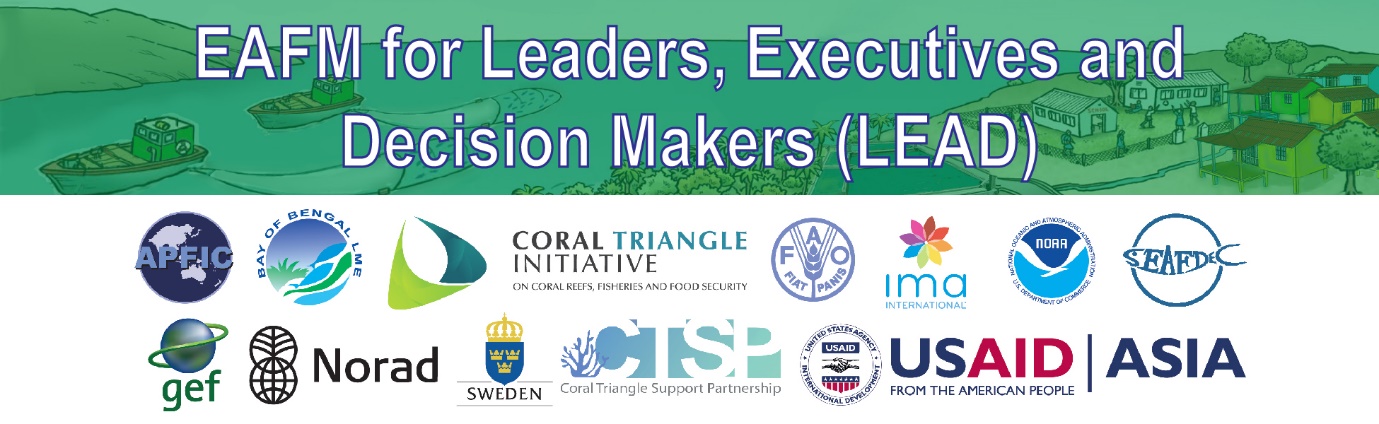 D3: QualificationsCriteria for EAFM LEAD facilitationPURPOSETo provide a concise list of criteria that can be used to assess the quality of any EAFM facilitations.HOW TO USE THIS DOCUMENTThese criteria can help LEAD facilitators as they facilitate EAFM LEAD meetings and consultations, and can be used when giving feedback. CRITERIAThe criteria are grouped into three main topics:1) ContentKnowledgeable of the EAFM subjectResourceful of relevant EAFM-related topicsConversant with LEAD ToolkitAble to deliver clear messages, (targeting objectives??)2) Quality of facilitation/communication skillsAble to interact appropriately with the audience/in the setting (culturally and socially), and understand the audience or partnersWell-prepared and organized, (and understanding the communicating objectives?)Articulate and communicate clearlyPresent oneself confidently and professionally Express oneself fluently and spontaneously, including when answering questions or addressing an issueAble to validate and weave audience’s issues into the main messagesPersuasiveHave good listening skills and engage with the audienceConscious of time constraints3) Possible impact on further actions by audienceEstablish good willAble to awaken interest and influence future engagement/actions on EAFMAble to direct audience to EAFM resources